                 FZ.2380.17.S.24.2024INFORMACJA Z OTWARCIA OFERTDotyczy postępowania o udzielenie zamówienia publicznego na:DOSTAWĘ SAMOCHODU OSOBOWEGO TYPU BUS WRAZ Z ZABUDOWĄ I WYPOSAŻENIEM w ramach realizacji Projektu pn. „Razem bezpieczniej – wzrost bezpieczeństwa w polsko-litewskim regionie przygranicznym poprzez intensyfikację współpracy policji” realizowanego z Programu Interreg VI-A Litwa-Polska 2021-2027 (postępowanie 17/S/24)Zamawiający, Komenda Wojewódzka Policji w Białymstoku, działając na podstawie art. 222 ust. 5 ustawy Prawo zamówień publicznych (tekst jedn. Dz. U. z 2023 r. poz. 1605 ze zm.), przekazuje poniższe informacje:Zestawienie złożonych w postępowaniu ofert: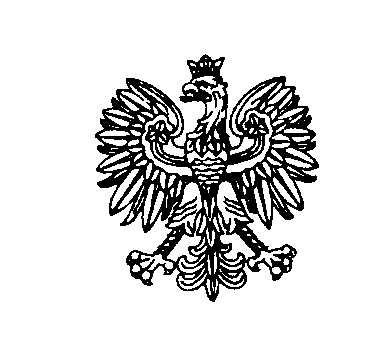 Białystok, dnia 24 czerwca 2024 rokuBiałystok, dnia 24 czerwca 2024 rokuBiałystok, dnia 24 czerwca 2024 rokuBiałystok, dnia 24 czerwca 2024 rokuBiałystok, dnia 24 czerwca 2024 rokuKomenda Wojewódzka Policji w BiałymstokuKomenda Wojewódzka Policji w BiałymstokuKomenda Wojewódzka Policji w BiałymstokuNr ofertyNazwa(firma)i adres WykonawcyCena ofertowa brutto(w zł)1BIT Sp. z o.o.ul. Chłodna 51, 00-867 Warszawa1.008.780,24 zł2Frank-Cars Sp. z o.o.ul. Jagiellońska 147-151, 42-200 Częstochowa935.000,00 zł